Уважаемые родители! Предлагаем вам, совместно с ребенком, погрузиться в увлекательный  мир знаний, выполняя несложные задания и просматривая обучающие материалы.Математическое и сенсорное развитие(нетрадиционное). Тема: «Цветные палочки Кюизенера» Наша с вами задача — не просто количественное накопление у детей знаний, а в первую очередь развитие у них познавательного интереса, стремления к творческому поиску. В связи с этим в нашем детском саду мы применяем нестандартные дидактические средства. Одно из таких пособий — счётные палочки Кюизенера. Этот яркий и привлекательный набор, который делает процесс обучения весёлым и занимательным. Если ребенок видит предмет и даже может его ощупать, ему значительно легче будет освоить счетную науку.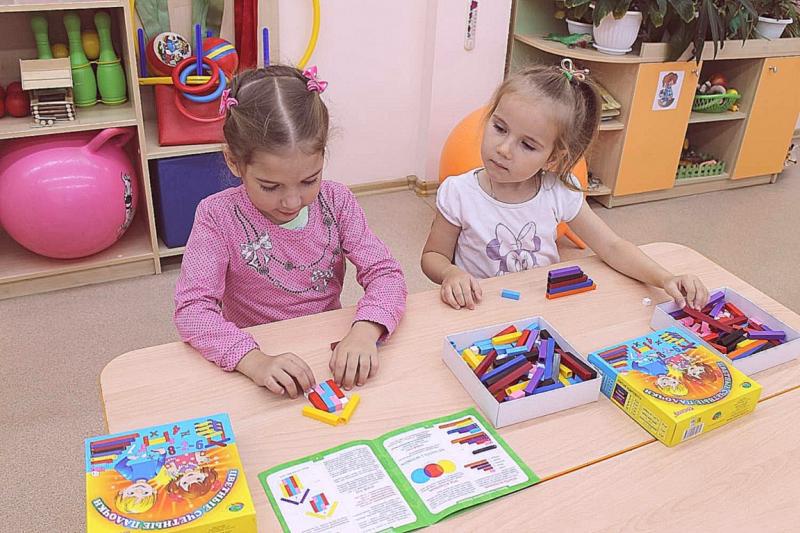 Немного о пособииРазвивающее пособие придумано педагогом Джорджем Кюизенером из Бельгии (его фамилия и стала названием). Оно представляет собой комплект брусочков разных цветов и размеров, объединённых в группы. Каждая является параллелепипедом с поперечным сечением 1 кв. см и длиной от 1 до 10 см.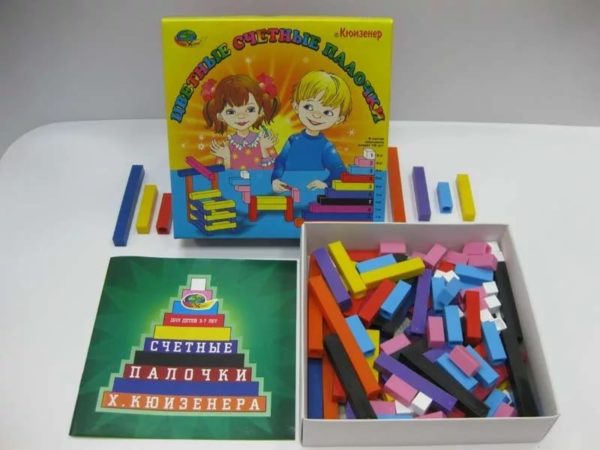 В комплект входят группы брусочков разного цвета и длиныЭта комплектация — не случайность, а продуманное математическое множество: в нём каждый цвет и длина имеют соответствие определённому числу от единицы до десяти. К примеру, белая палочка — куб со сторонами 1 см — символизирует число 1, а розовая (длиной 2 см) – число 2, голубая-число 3, красная-число 4, желтая - число 5, фиолетовая-число 6, черная-число 7, бордовая- число 8, синяя-число 9, оранжевая-число 10.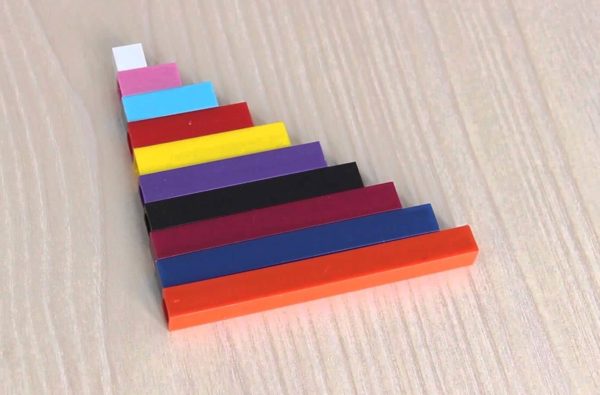 Каждая палочка соответствует определённому числу от 1 до 10.Палочки отличаются ещё одной интересной особенностью: различные цвета можно объединить в «семейства». Так, к семейству красного (его оттенки — это сам красный, розовый, малиновый, бордовый и др.) относятся числа, которые кратны двум, — 2, 4, 8. К семейству синих относятся числа, делящиеся на 3. Детали набора интересны тем, что работать с ними дети могут и в горизонтальной, и в вертикальной плоскости. Таким образом, созданную модель можно рассматривать по-разному. Если нет набора, вы можете изготовить его своими руками из плотного картона.  Набор палочек несложно изготовить самостоятельно, в такой случае они будут плоскими, а не в форме параллелепипеда, как в оригинале. Палочки изготавливают из цветного плотного картона шириной 2 см и разной длины: 2, 4, 6, 8, 10, 12, 14, 16, 18, 20 см. Такие большие палочки будет удобно брать ребенку. Некоторые родители рисуют на каждой палочку цифру, которая соответствует длине палочки. Но это в корне неправильно, потому что согласно методике работы с палочками Кюизенера дети должны учиться соотносить размер палочки с цифрами. Постепенно дети понимают, что у каждой палочки есть свое неизменное число, поэтому на примере палочек им в последующем будет легче учиться арифметическим действиям. Если к изготовленным палочкам прикрепить магнит, то заниматься можно на магнитной доске, что всегда интереснее для детей. Хранить палочки следует в коробке.Существует множество вариантов упражнений для работы с палочками, мы предлагаем сегодня поиграть в игру «Библиотека». В ходе игры мы упражняем ребенка в счете, учимся увеличивать число на один, сравнивать предметы по толщине, сопровождая словами результат сравнения: «толще – тоньше».Для этого вам нужны цветные палочки, каждая из которых соответствует своему числу (см.выше): 5 голубых, 6 красных, 6 желтых, 2 черные. «В библиотеку привезли пачки книг, журналов, газет. Их нужно положить на полку. Давайте сделаем из двух черных палочек полку. Соедините палочки между собой короткой стороной. У вас остались палочки разных цветов. Эти палочки (покажите одну палочку) голубого цвета – пачка книг, красного цвета – пачка журналов, желтого цвета – пачка газет.Задаем вопросы– Отсчитайте две пачки голубого цвета и положите их одну на другую на полку.– Рядом, справа, положите пачку на пачку, получится стопка. Покажите их толщину. (Дети пальчиком проводят по пачкам.)– Какие пачки по толщине? (Равные.)– Сколько стопок? (Две.)– Сколько пачек? (Четыре.)– Что обозначают палочки голубого цвета? (Книги.)– Рядом, справа, на небольшом расстоянии от книг положите журналы.– Какое число обозначает голубой цвет? (Три.)– Палочка какого цвета больше на один? (Красного.)– Какое это число? (Четыре.)– Отсчитайте три пачки журналов и положите их одну на другую на полку.– Что толще: пачки книг или пачки журналов?– Покажите их толщину.– Сколько на полке пачек журналов?– Чего больше: пачек книг или пачек журналов? Чего меньше?– Рядом, справа, на небольшом расстоянии положите стопку газет. Она состоит из такого же количества пачек. Сколько пачек должны отсчитать?– Какая стопка толще: из журналов или газет? Газет или книг?– Сколько всего стопок на полке? Сколько стопок книг? Журналов? Газет?В заключение можно предложить детям:– назвать их любимые книги;– ответить, какие детские журналы они знают;– рассказать, читают ли у них в семье газеты, и кто из членов семьи какие газеты предпочитает.Чтобы достать книги, нам нужна лестница. Строим лестницу.Материал: палочки. Предлагаем детям выложить лестницу. Лестница может получиться любой высоты, в зависимости от того, сколько палочек возьмет ребенок и какой она будут длины. Вы тоже можете выложить лестницу. Затем узнать чья лестница выше? Чья лестница ниже?– Из скольких палочек построена лестница? Сколько длинных палочек? Сколько коротких?– Сколько ступенек в лестнице?– Чья лестница шире?– Сколько шагов должен сделать ребенок, чтобы подняться до самой верхней ступеньки?У вас могут получиться лестницы одной высоты,  с разным количеством ступеней.Занятие может закончиться пальчиковой гимнастикой «По ступенькам вверх», «По ступенькам вниз»: ребенок «перешагивает» указательным и средним пальцами ступеньки.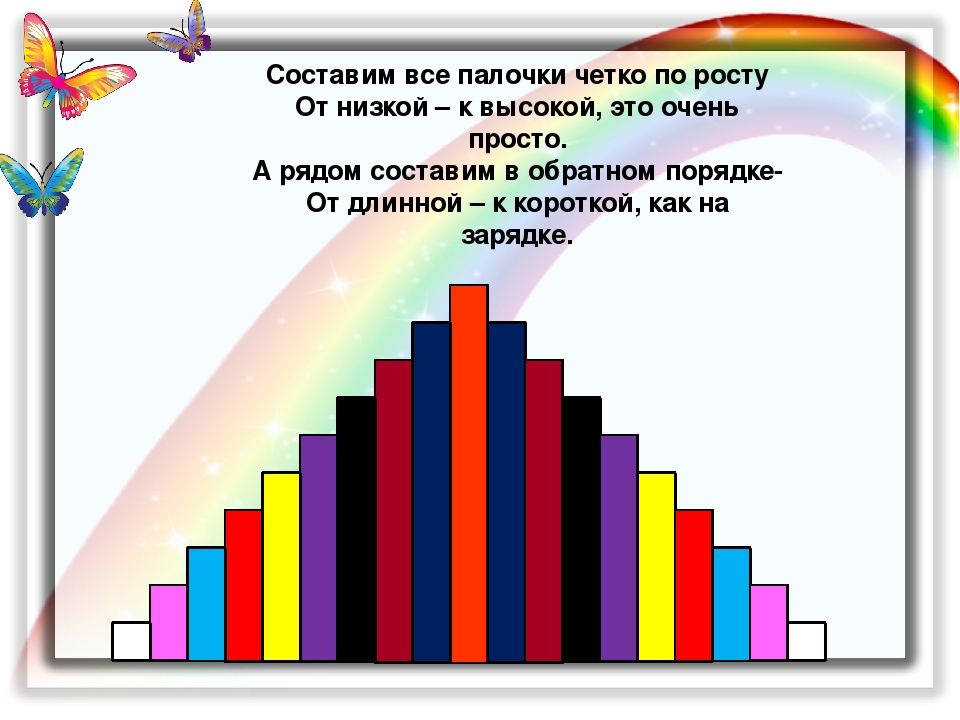 С уважением, воспитатели МБДОУ ДС «Чебурашка» г. Волгодонска